Commission Nationale Slalom 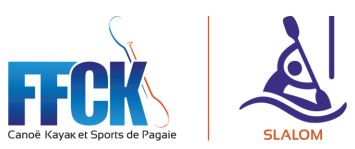 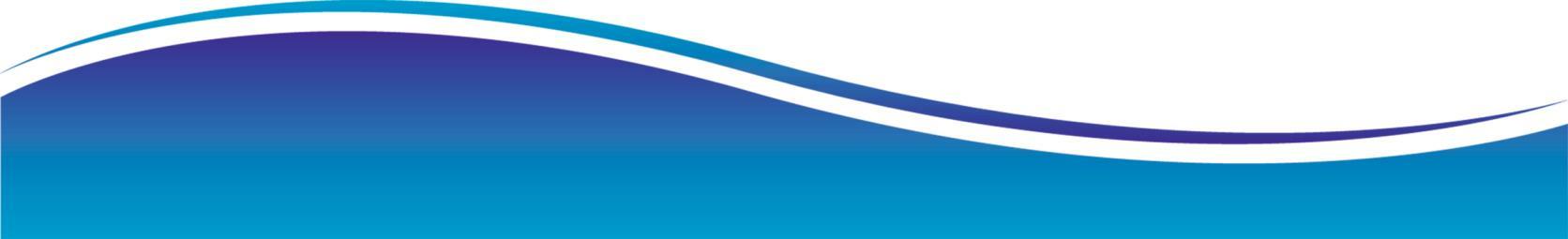 Rapport  de  juge-arbitre  Lieu  et  date  1.  Organisation  générale  Accueil Accès . fléchage 
. parkings Hygiène collective Respect du terrain Communication/promotion Restauration . des juges/de l'organisation 
. du public... Organisation spécifique/club 
support 2.  Organisation  spécifique  Sécurité Secrétariat et informatique 
. matériels . moyens humains . actualisation base de données Chronométrage Parcours . niveau d'eau . qualité du matériel Jugement 
. matériel . modifications pénalités/juge 
vérificateur . réclamations, jury d'appel Démonstration Observations du JA Nom, prénom du JA : 1 